Drawing Template
Key RingAny kinds of paintings, mixed media, stencilling or drawing are suitable. Best results are achieved if strong colours are used. Metallic, chalk and fluorescent colours may not be used as they do not reproduce very well. Image will be printed onto one side only. (you will receive a set of 2)Please scan or make a good digital image of your finished art and upload at the time you place your order.Template size: 75x32mm

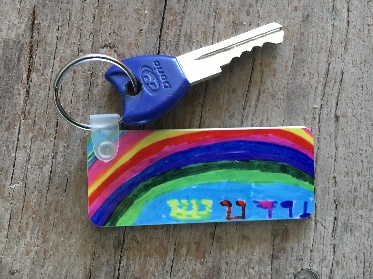 